 Life and Living Skills: Home Management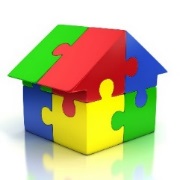 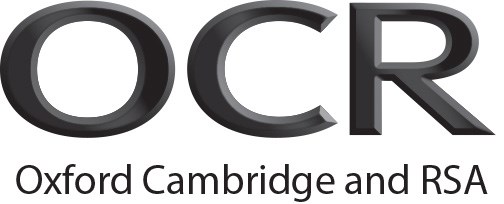 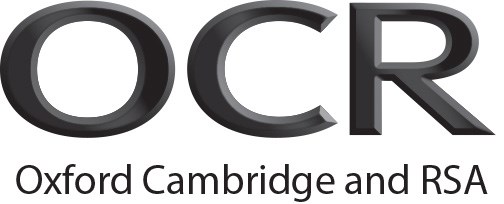 Living room: Dusting, polishing, hoovering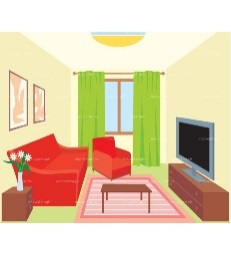 Kitchen: 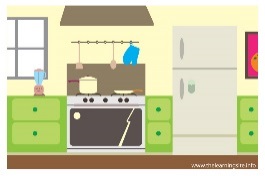 Taps, surfaces, floorBedroom: 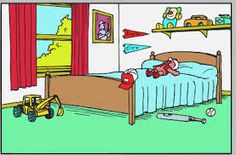 Dusting, polishing, hooveringBedroom: Changing bed linen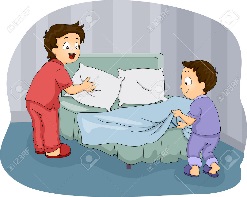 Bathroom: Sink, bath, shower, floor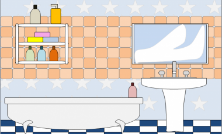 Toilet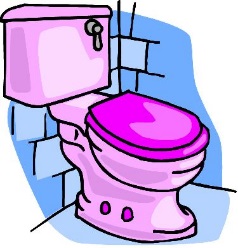 Empty   bins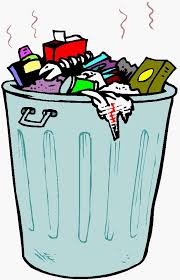 MondayTuesdayWednesdayThursdayFridaySaturdaySunday